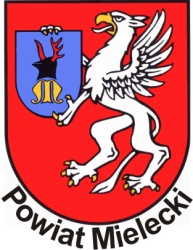 Starostwo Powiatowe w Mielcuul. Wyspiańskiego 6 39-300 Mielectel.: 17 78 00 400  fax: 17 78 00 530www.powiat-mielecki.pl; http://powiat-mielecki.bip.gov.pl/ e-mail: starostwo@powiat-mielecki.pl  Starostwo Powiatowe w Mielcuul. Wyspiańskiego 6 39-300 Mielectel.: 17 78 00 400  fax: 17 78 00 530www.powiat-mielecki.pl; http://powiat-mielecki.bip.gov.pl/ e-mail: starostwo@powiat-mielecki.pl  Nazwa WydziałuWydział KomunikacjiStarostwo Powiatowe w Mielcuul. Wyspiańskiego 6 39-300 Mielectel.: 17 78 00 400  fax: 17 78 00 530www.powiat-mielecki.pl; http://powiat-mielecki.bip.gov.pl/ e-mail: starostwo@powiat-mielecki.pl  Data aktualizacji2021-07-13KARTA USŁUGKARTA USŁUGKARTA USŁUGNazwa usługiWydanie wtórnika zezwolenia na wykonywanie regularnych/regularnych specjalnych przewozów osób w krajowym transporcie drogowymWydanie wtórnika zezwolenia na wykonywanie regularnych/regularnych specjalnych przewozów osób w krajowym transporcie drogowymCel usługiUzyskanie wtórnika zezwolenia na wykonywanie regularnych/regularnych specjalnych przewozów osób w krajowym transporcie drogowymUzyskanie wtórnika zezwolenia na wykonywanie regularnych/regularnych specjalnych przewozów osób w krajowym transporcie drogowymKogo dotyczyOsoby fizyczne, osoby prawne, Osoby fizyczne, osoby prawne, Miejsce składania dokumentówStarostwo Powiatowe w Mielcu Wydział Komunikacji, ul. Sękowskiego 2b, 39-300 Mielec; parter, stanowisko Nr 23 lub Kancelaria Ogólna Starostwa Powiatowego w Mielcu przy ul. Wyspiańskiego 6.Rejestracja telefoniczna 017 7800423poniedziałek w godz. 7:30 – 16:15wtorek – czwartek w godz. 7:30 – 15:15piątek w godz. 7:30 – 14:15Starostwo Powiatowe w Mielcu Wydział Komunikacji, ul. Sękowskiego 2b, 39-300 Mielec; parter, stanowisko Nr 23 lub Kancelaria Ogólna Starostwa Powiatowego w Mielcu przy ul. Wyspiańskiego 6.Rejestracja telefoniczna 017 7800423poniedziałek w godz. 7:30 – 16:15wtorek – czwartek w godz. 7:30 – 15:15piątek w godz. 7:30 – 14:15Miejsce załatwienia sprawyStarostwo Powiatowe w Mielcu Wydział Komunikacji, ul. Sękowskiego 2b, 39-300 Mielec; parter, stanowisko Nr 23, 17 78 00 423Starostwo Powiatowe w Mielcu Wydział Komunikacji, ul. Sękowskiego 2b, 39-300 Mielec; parter, stanowisko Nr 23, 17 78 00 423Sposób załatwienia sprawyWydanie wtórnika zezwolenia na wykonywanie regularnych/regularnych specjalnych przewozów osób w krajowym transporcie drogowymWydanie wtórnika zezwolenia na wykonywanie regularnych/regularnych specjalnych przewozów osób w krajowym transporcie drogowymWymagane dokumentyWniosek o wydanie wtórnika zezwolenia na wykonywanie regularnych/regularnych specjalnych przewozów osób w krajowym transporcie drogowym oraz załączniki:oświadczenie wskazujące okoliczności utraty zezwolenia oraz zobowiązanie do jego zwrotu w przypadku odzyskania (oświadczenie i zobowiązanie stanowią element wniosku o wydanie wtórnika zezwolenia na wykonywanie regularnych/regularnych specjalnych przewozów osób w krajowym transporcie drogowym)dowód uiszczenia opłaty za wydanie wtórnika zezwoleniapełnomocnictwo, jeżeli strona działa przez pełnomocnikaWniosek o wydanie wtórnika zezwolenia na wykonywanie regularnych/regularnych specjalnych przewozów osób w krajowym transporcie drogowym oraz załączniki:oświadczenie wskazujące okoliczności utraty zezwolenia oraz zobowiązanie do jego zwrotu w przypadku odzyskania (oświadczenie i zobowiązanie stanowią element wniosku o wydanie wtórnika zezwolenia na wykonywanie regularnych/regularnych specjalnych przewozów osób w krajowym transporcie drogowym)dowód uiszczenia opłaty za wydanie wtórnika zezwoleniapełnomocnictwo, jeżeli strona działa przez pełnomocnikaOpłatyZa wydanie wtórnika zezwolenia na wykonywanie przewozu regularnego i regularnego specjalnego na obszarze powiatu, w przypadku utraty zezwolenia na skutek okoliczności niezależnych od przedsiębiorcy, pobierana jest opłata w wysokości 10% opłaty jak za wydanie zezwolenia.Za wydanie wtórnika zezwolenia na wykonywanie przewozu regularnego i regularnego specjalnego na obszarze powiatu, w przypadku utraty zezwolenia na skutek okoliczności zależnych od przedsiębiorcy, pobierana jest opłata w wysokości 25% opłaty jak za wydanie zezwolenia.Zgodnie z Ustawą z dnia 16.11.2006 r. o opłacie skarbowej, złożenie dokumentu stwierdzającego udzielenie pełnomocnictwa lub prokury albo jego odpisu, wypisu lub kopii od każdego stosunku pełnomocnictwa (prokury), podlega opłacie skarbowej w wysokości 17 złotych. Złożenie dokumentu stwierdzającego udzielenie pełnomocnictwa zwolnione jest z opłaty skarbowej, jeżeli dokument ten oraz jego odpis, wypis lub kopia jest poświadczony notarialnie lub przez uprawniony organ, upoważniające do odbioru dokumentów, jeżeli pełnomocnictwo udzielane jest małżonkowi, wstępnemu, zstępnemu lub rodzeństwu lub mocodawcą jest podmiot określony w art. 7 pkt 1-5 Ustawy z dnia 16.11.2006 r. o opłacie skarbowej.Opłatę skarbową należy dokonać na rachunek bankowy: Powiatu Mieleckiego Bank PKO Bank Polski S.A. 96 1020 4391 0000 6802 0167 5545 Urzędu Miasta Mielca Bank PKO BP SA Nr 92 1020 4913 0000 9102 0118 7681 z dopiskiem: „opłata za pełnomocnictwo”.Uiszczenie opłaty skarbowej może nastąpić również we wpłatomacie Starostwa Powiatowego w Mielcu (parter) lub w kasie właściwego organu podatkowego (Urząd Miasta Mielca).Za wydanie wtórnika zezwolenia na wykonywanie przewozu regularnego i regularnego specjalnego na obszarze powiatu, w przypadku utraty zezwolenia na skutek okoliczności niezależnych od przedsiębiorcy, pobierana jest opłata w wysokości 10% opłaty jak za wydanie zezwolenia.Za wydanie wtórnika zezwolenia na wykonywanie przewozu regularnego i regularnego specjalnego na obszarze powiatu, w przypadku utraty zezwolenia na skutek okoliczności zależnych od przedsiębiorcy, pobierana jest opłata w wysokości 25% opłaty jak za wydanie zezwolenia.Zgodnie z Ustawą z dnia 16.11.2006 r. o opłacie skarbowej, złożenie dokumentu stwierdzającego udzielenie pełnomocnictwa lub prokury albo jego odpisu, wypisu lub kopii od każdego stosunku pełnomocnictwa (prokury), podlega opłacie skarbowej w wysokości 17 złotych. Złożenie dokumentu stwierdzającego udzielenie pełnomocnictwa zwolnione jest z opłaty skarbowej, jeżeli dokument ten oraz jego odpis, wypis lub kopia jest poświadczony notarialnie lub przez uprawniony organ, upoważniające do odbioru dokumentów, jeżeli pełnomocnictwo udzielane jest małżonkowi, wstępnemu, zstępnemu lub rodzeństwu lub mocodawcą jest podmiot określony w art. 7 pkt 1-5 Ustawy z dnia 16.11.2006 r. o opłacie skarbowej.Opłatę skarbową należy dokonać na rachunek bankowy: Powiatu Mieleckiego Bank PKO Bank Polski S.A. 96 1020 4391 0000 6802 0167 5545 Urzędu Miasta Mielca Bank PKO BP SA Nr 92 1020 4913 0000 9102 0118 7681 z dopiskiem: „opłata za pełnomocnictwo”.Uiszczenie opłaty skarbowej może nastąpić również we wpłatomacie Starostwa Powiatowego w Mielcu (parter) lub w kasie właściwego organu podatkowego (Urząd Miasta Mielca).Czas / termin załatwienia sprawyWtórnik zezwolenie na wykonywanie regularnych przewozów osób w krajowym transporcie drogowym wydawane jest bez zbędnej zwłoki, nie później niż w ciągu 1 miesiąca od dnia złożenia kompletnego wniosku wraz z wymaganymi załącznikami. Wtórnik zezwolenie na wykonywanie regularnych przewozów osób w krajowym transporcie drogowym wydawane jest bez zbędnej zwłoki, nie później niż w ciągu 1 miesiąca od dnia złożenia kompletnego wniosku wraz z wymaganymi załącznikami. Tryb odwoławczyOdwołanie wnosi się do Samorządowego Kolegium Odwoławczego w Tarnobrzegu za pośrednictwem Starosty Powiatu Mieleckiego w terminie 14 dni od dnia doręczenia decyzji stronie. W trakcie biegu terminu do wniesienia odwołania strona może zrzec się prawa do wniesienia odwołania wobec organu administracji publicznej, który wydał decyzję. Z dniem doręczenia organowi oświadczenia o zrzeczeniu się prawa do wniesienia odwołania przez ostatnią ze stron postępowania, decyzja staje się ostateczna i prawomocna. Oznacza to, iż takiej decyzji nie można zaskarżyć do Wojewódzkiego Sądu Administracyjnego.Odwołanie wnosi się do Samorządowego Kolegium Odwoławczego w Tarnobrzegu za pośrednictwem Starosty Powiatu Mieleckiego w terminie 14 dni od dnia doręczenia decyzji stronie. W trakcie biegu terminu do wniesienia odwołania strona może zrzec się prawa do wniesienia odwołania wobec organu administracji publicznej, który wydał decyzję. Z dniem doręczenia organowi oświadczenia o zrzeczeniu się prawa do wniesienia odwołania przez ostatnią ze stron postępowania, decyzja staje się ostateczna i prawomocna. Oznacza to, iż takiej decyzji nie można zaskarżyć do Wojewódzkiego Sądu Administracyjnego.Podstawa prawna- Ustawa z dnia 6 września 2001 roku o transporcie drogowym (t.j. Dz. U. z 2021 r., poz. 919 z pózn. zm.)- Rozporządzenie Ministra Transportu, Budownictwa i Gospodarki z dnia 6 sierpnia 2013 roku w sprawie wysokości opłat za czynności administracyjne związane z wykonywaniem przewozu drogowego oraz za egzaminowanie i wydanie certyfikatu kompetencji zawodowych (Dz. U. z 2021 r., poz. 1220)- Rozporządzenie Ministra Infrastruktury i Rozwoju z dnia 6 marca 2014 roku w sprawie wzorów zezwoleń na wykonywanie krajowych i międzynarodowych przewozów drogowych osób oraz wypisów z zezwoleń (Dz. U. z 2017 r., poz. 1605)- Rozporządzenie Ministra Transportu, Budownictwa i Gospodarki Morskiej z dnia 10 kwietnia 2012 roku w sprawie rozkładów jazdy (Dz. U. z 2018, poz. 202)- Ustawa z dnia 14 czerwca 1960 r. Kodeks postępowania administracyjnego (t.j. Dz. U. z 2021 r., poz. 735 z pózn. zm.) - Ustawa z dnia 16 listopada 2006 roku o opłacie skarbowej (Dz. U. z 2021 r., poz. 1546)- Ustawa z dnia 6 września 2001 roku o transporcie drogowym (t.j. Dz. U. z 2021 r., poz. 919 z pózn. zm.)- Rozporządzenie Ministra Transportu, Budownictwa i Gospodarki z dnia 6 sierpnia 2013 roku w sprawie wysokości opłat za czynności administracyjne związane z wykonywaniem przewozu drogowego oraz za egzaminowanie i wydanie certyfikatu kompetencji zawodowych (Dz. U. z 2021 r., poz. 1220)- Rozporządzenie Ministra Infrastruktury i Rozwoju z dnia 6 marca 2014 roku w sprawie wzorów zezwoleń na wykonywanie krajowych i międzynarodowych przewozów drogowych osób oraz wypisów z zezwoleń (Dz. U. z 2017 r., poz. 1605)- Rozporządzenie Ministra Transportu, Budownictwa i Gospodarki Morskiej z dnia 10 kwietnia 2012 roku w sprawie rozkładów jazdy (Dz. U. z 2018, poz. 202)- Ustawa z dnia 14 czerwca 1960 r. Kodeks postępowania administracyjnego (t.j. Dz. U. z 2021 r., poz. 735 z pózn. zm.) - Ustawa z dnia 16 listopada 2006 roku o opłacie skarbowej (Dz. U. z 2021 r., poz. 1546)